.ROCK, HOLD, BACK, CROSS, SIDE, ROCK, ½ TURN SHUFFLEROCK, HOLD, BACK, CROSS, SIDE, ROCK, ½ PIVOTSTOMP, HOLD, BACK, BACK, FORWARD, ROCK, ½ TURN SHUFFLEOptional arms for 17-20: make a rowing motion - arms going forward on 17 as you stomp, and then back to the body on &19 as you step back left and rightSTOMP, HOLD, BACK, BACK, FORWARD, ROCK, FULL BACK TURNOptional arms for 25-28: make a rowing motion as in 17-20REPEATOn counts 17 and 25 make sure to step well forward on the stomp with weight. Using the arm motions will help you get the forward-back-back-forward motion. Also if you push off forward with on the ball of the foot on 19 and 27, it will help push you onto the next forward step. There is a nice rocking motion to this move when done correctly.Downstream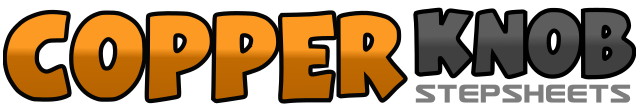 .......Count:32Wall:2Level:Improver.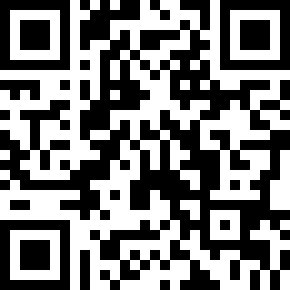 Choreographer:Lana Harvey Wilson (USA)Lana Harvey Wilson (USA)Lana Harvey Wilson (USA)Lana Harvey Wilson (USA)Lana Harvey Wilson (USA).Music:I See a Boat On the River - Boney M.I See a Boat On the River - Boney M.I See a Boat On the River - Boney M.I See a Boat On the River - Boney M.I See a Boat On the River - Boney M.........1-2Rock left to left side, hold&Step slightly back on right3-4Cross step left over right, step right to right5-6Rock left behind right, recover weight on right7&8Shuffle left-right-left to left side turning ½ left9-10Rock right to right side, hold&Step slightly back on left11-12Cross step right over left, step left to left13-14Rock right behind left, recover weight on left15-16Touch right toe forward, pivot ½ turn left weight ending on left17-18Stomp well forward on right*, hold&Step on ball of left in place19-20Step ball of right back next to left, step left forward21-22Rock forward right, recover left23&24Shuffle right-left-right turning ½ right25-26Stomp well forward on left*, hold&Step on ball of right in place27-28Step ball of left next to right, step right forward29-30Rock forward on left, recover weight on right31Pivoting ½ turn left on ball of right step forward on left32Pivoting ½ turn left on ball of left step back on right